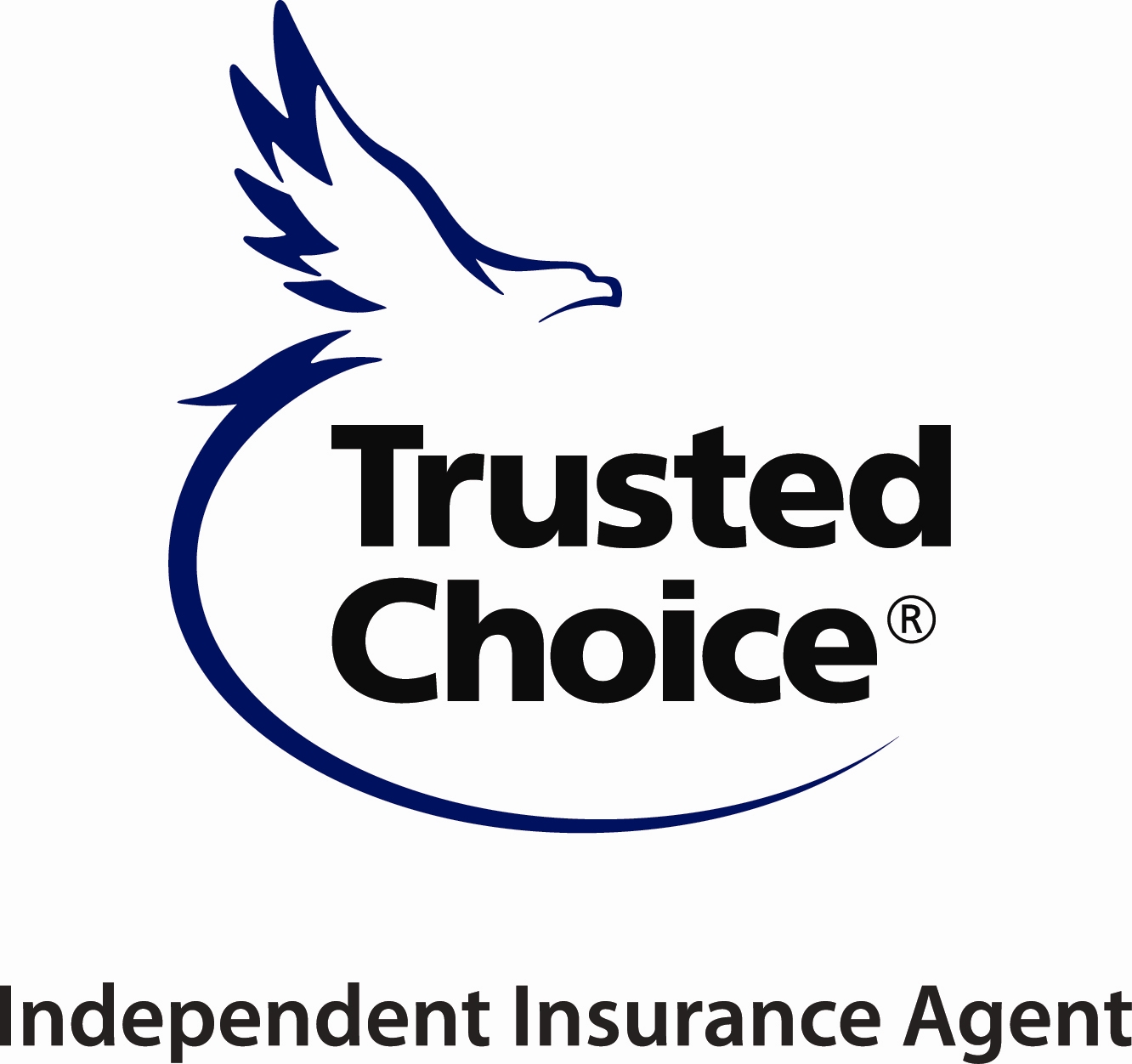 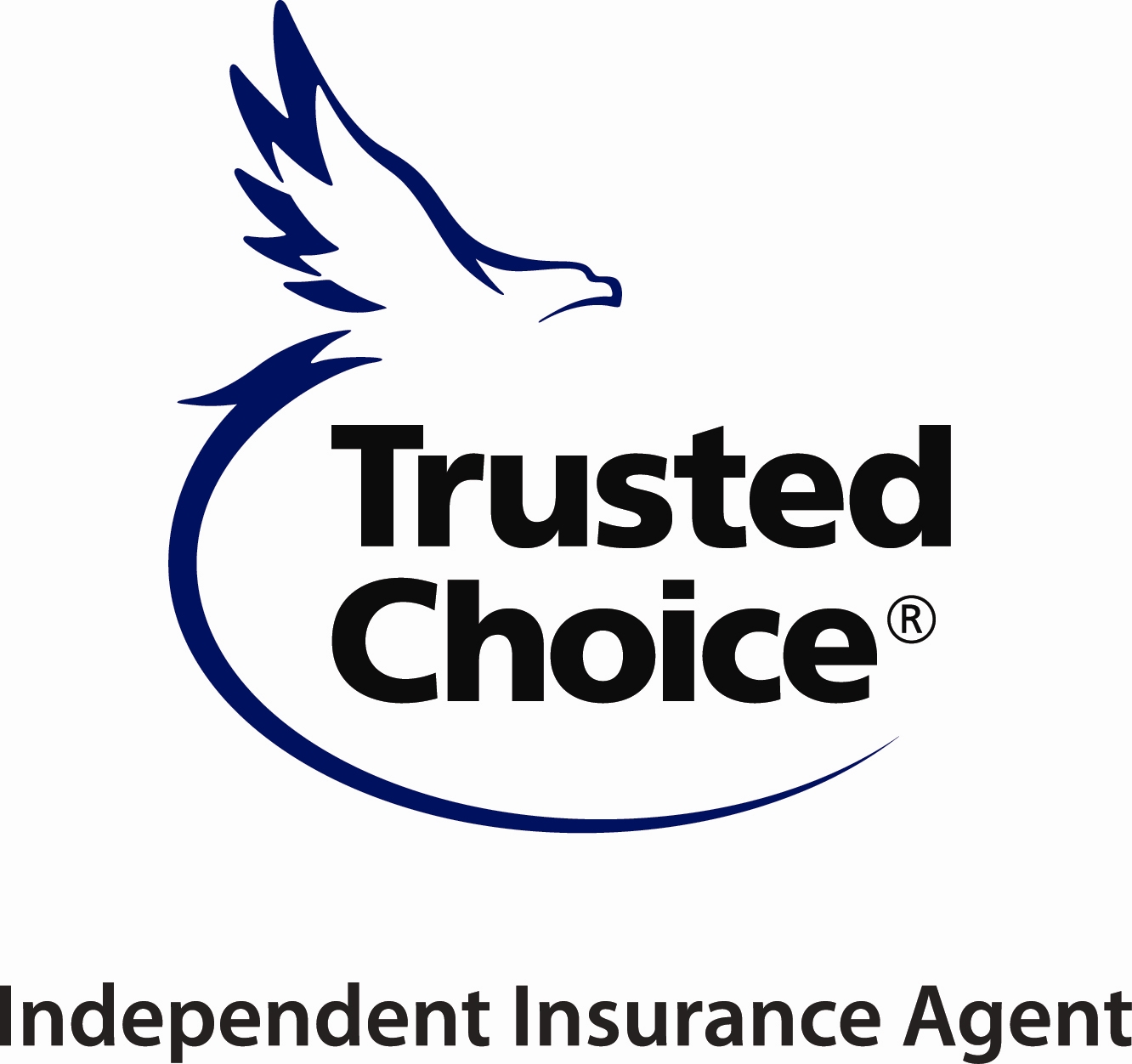 ALABAMA INDEPENDENT INSURANCE AGENTS141 LONDON PARKWAY, BIRMINGHAM, AL  35211PHONE 205-326-4129  www.aiia.org2024 “COMMUNITY IMPACT”AWARDNOMINATION FORMNOMINATING PARTYThis nomination is being submitted by:		NAME_________________________________________________________________		AGENCY/COMPANY____________________________________________________		PHONE__________________________________ EMAIL_______________________NOMINEENAME OF NOMINEE___________________________________________________AGENCY/COMPANY___________________________________________________PHONE______________________ EMAIL___________________________________QUALIFICATIONSThis award goes to either an agent or a company representative that makes a difference in their community by volunteering and giving back.  This could be giving back to a nonprofit, their church, school system, etc.Please give examples of their selfless actions or tell a great story. ____________________________________________________________________________________________________________________________________________________________________________________________________________________________________________________________________________________________________________________________________________________Page 2_________________________________________________________________________________________________________________________________________________________________________________________________________________________________________________________________________________________________________________________________________________________________________________________________________________________________________________________________________________________________________________________________________________________________________________________________________________________________________________________________________________________________________________________________________________________________________________________________________________________________________________________________________________________________________________________________Signature – Nominating PartyAlabama Independent Insurance Agents, Inc.Please return nominations for “COMMUNITY IMPACT” to:Attn.:  Michelle McKee141 London ParkwayBirmingham, AL  35211Email: mmckee@aiia.orgNominations need to be returned no later than Tuesday, April 9th to have awards made prior to Convention.